АМАНАКСКИЕ                                             Распространяется    бесплатноВЕСТИ 09 января   2022г                                                                                                                                                              № 1 (571)ОФИЦИАЛЬНОИнформационный вестник Собрания представителей сельского поселения Старый Аманак муниципального района Похвистневский Самарской области«Полицейский дед мороз»В преддверии Нового года и в рамках всероссийской акции «Полицейский Дед Мороз» сотрудники Похвистневской Госавтоинспекции и общественники поздравили жителей города Похвистнево с наступающими праздниками!
          Сегодня сотрудники Госавтоинспекции во главе с начальником отделения майором полиции Эдуардом Хачатуровым и председателем Общественного совета при территориальном отделе внутренних дел Татьяной Вобликовой провели на территории городского округа Похвистнево акцию «Новый год на колёсах».
          Участники акции напомнили водителям о соблюдении Правил дорожного движения и поздравили с наступающими праздниками. Майор полиции лично поздравил водителей, пожелал здоровья, удачи, благополучия, а также напомнил водителями о необходимости соблюдения Правил дорожного движения. В свою очередь Дед Мороз и Снегурочка вручали сладкие презенты автолюбителям.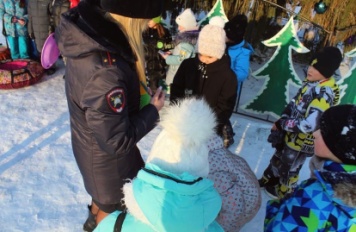 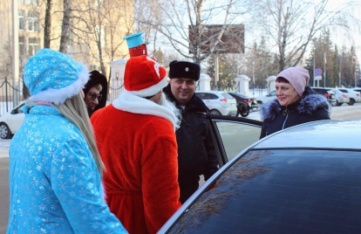 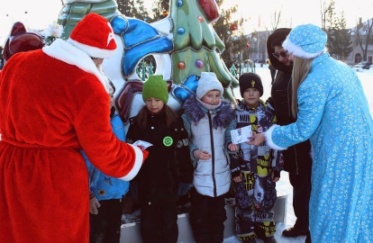 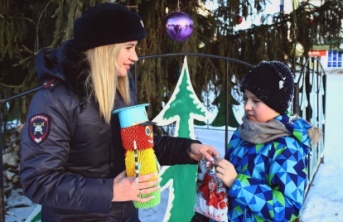 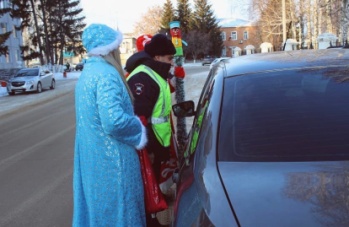 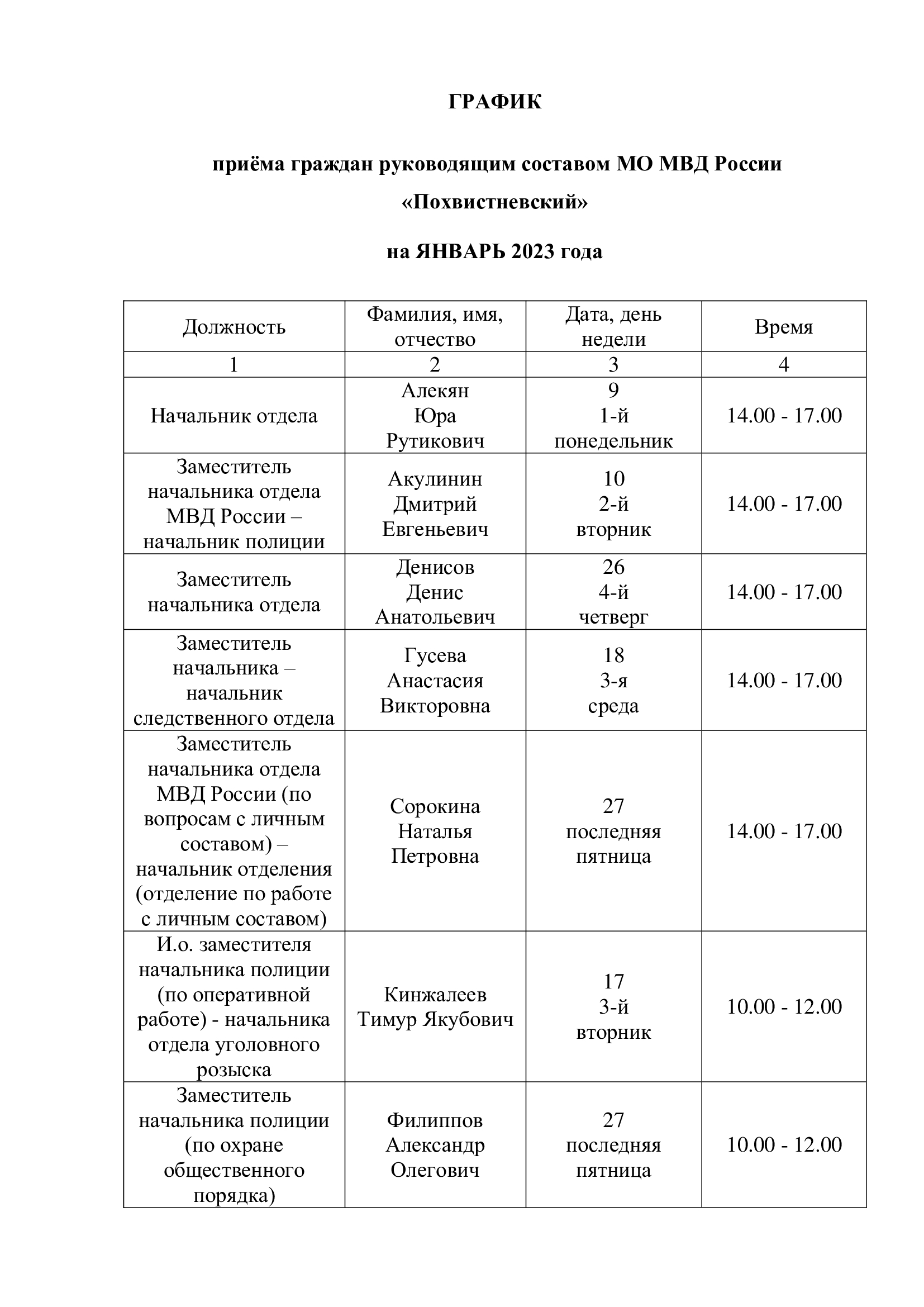 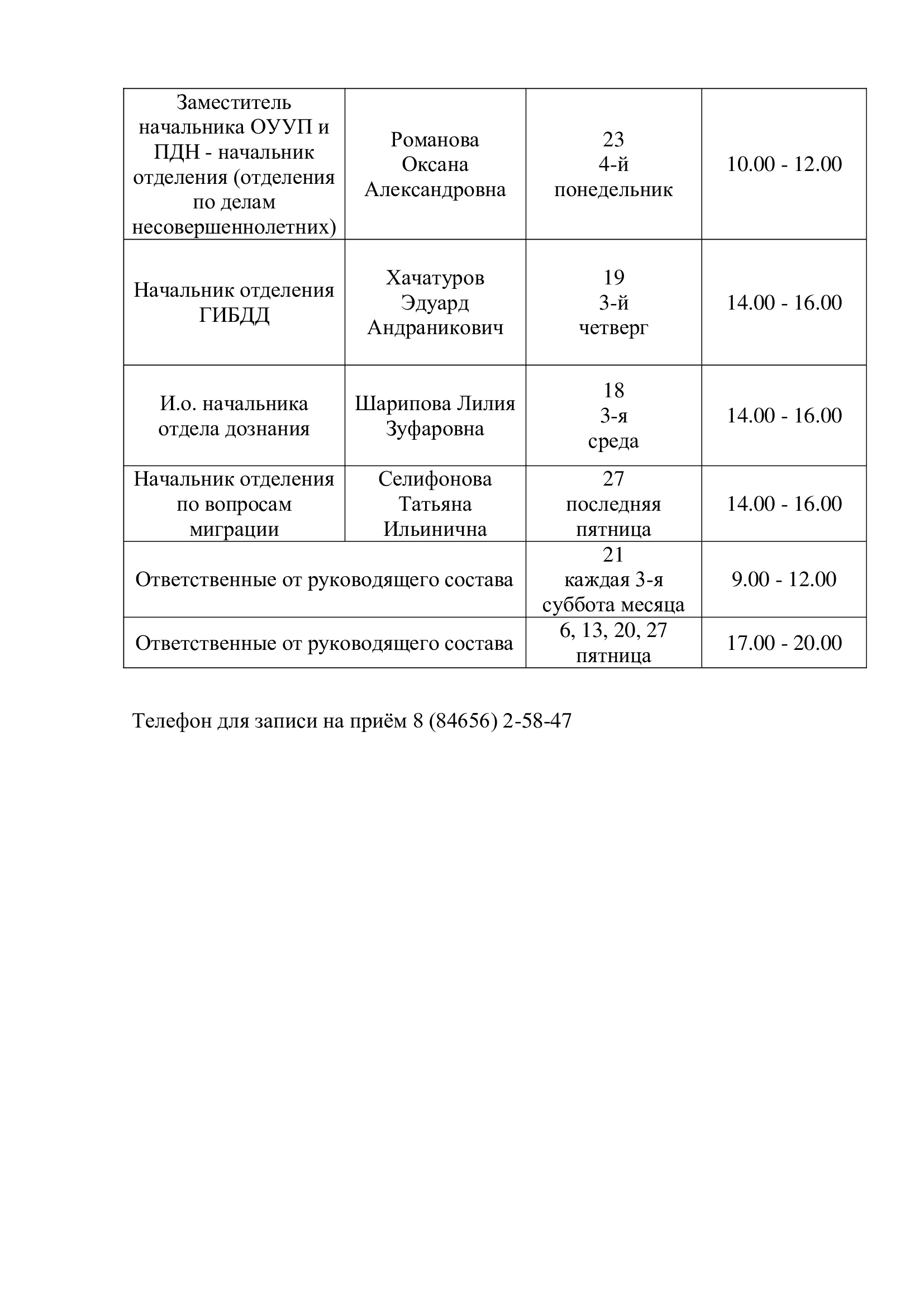 В Похвистнево полицейскими раскрыта кража денег с банковской картыВ дежурную часть МО МВД России «Похвистневский» за помощью обратилась местная жительница 1960 года рождения, сообщив о пропаже с банковской карты денежных средств в размере 9 000 рублей.В ходе опроса заявительница рассказала, что накануне она пригласила домой двух знакомых мужчин, они вместе распивали спиртные напитки, а после их ухода она обнаружила списание денежных средств с карты.Полицейские изучили выписку по банковскому счёту и выяснили, что деньги заявительницы перевели на счет одной из местных жительниц 1975 года рождения, которая при опросе пояснила, что денежные средства ей на карту перевел знакомый и попросил их обналичить, о том, что деньги похищены, женщине известно не было.   Полицейские задержали ранее не судимого, безработного 1997 года рождения мужчину, который оказался одним из гостей потерпевшей в день пропажи денежных средств. При опросе задержанный в содеянном признался и пояснил, что воспользовался сотовым телефоном хозяйки жилища, когда та отвлеклась и перевел деньги на счет своей знакомой через мобильный банк. Похищенное потратил на покупку алкоголя.Отделом по расследованию преступлений, совершенных на территории МО МВД России «Похвистневский» в отношении подозреваемого   по признакам преступления, предусмотренного п. г ч. 3 ст. 158 УК РФ (кража, совершенная с банковского счета) возбуждено уголовное дело. Санкция статьи предусматривает максимальное наказание в виде лишения свободы на срок до шести лет со штрафом в размере до восьмидесяти тысяч рублей и с ограничением свободы на срок до полутора лет.Сотрудники полиции призывают граждан внимательнее относиться к своему имуществу, не оставлять без присмотра вещи, особенно телефоны и банковские карты.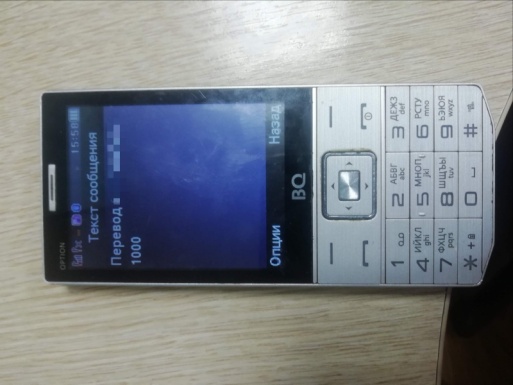 Полицейские приняли участие в благотворительной акции «Ёлка желаний»Начальник МО МВД России «Похвистневский» полковник полиции Юра Алекян присоединился к Всероссийской благотворительной акции "Ёлка желаний" и помог исполнить мечты троих ребят. Полковник полиции снял с «Елки желаний» письма Елизаветы, которая загадала мозайку, Матвея, попросившего у волшебника самокат и Софии, мечтавшей о большой кукле. Полковник полиции отметил: «Ёлка желаний» - уже ставшая традиционной предновогодняя акция. Здесь каждый может почувствовать себя волшебником и исполнить новогодние желания детей, которые оказались в трудной жизненной ситуации.От всего личного состава Межмуниципального отдела МВД России «Похвистневский» Юра Алекян поздравил с наступающими праздниками и пожелал исполнения желаний, счастья и здоровья их семьям в новом году.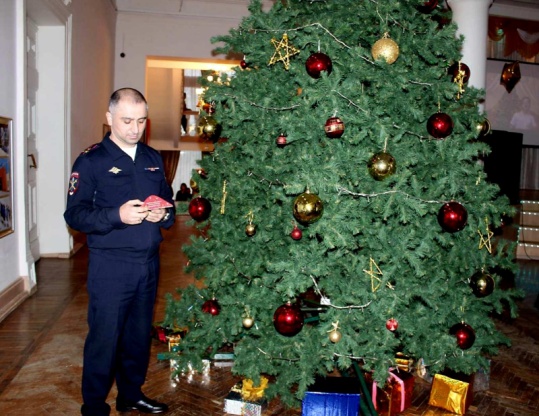 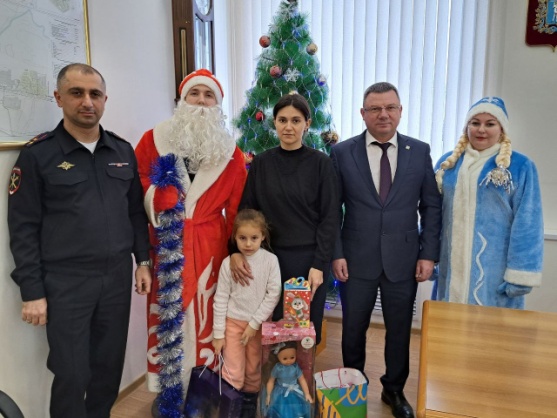 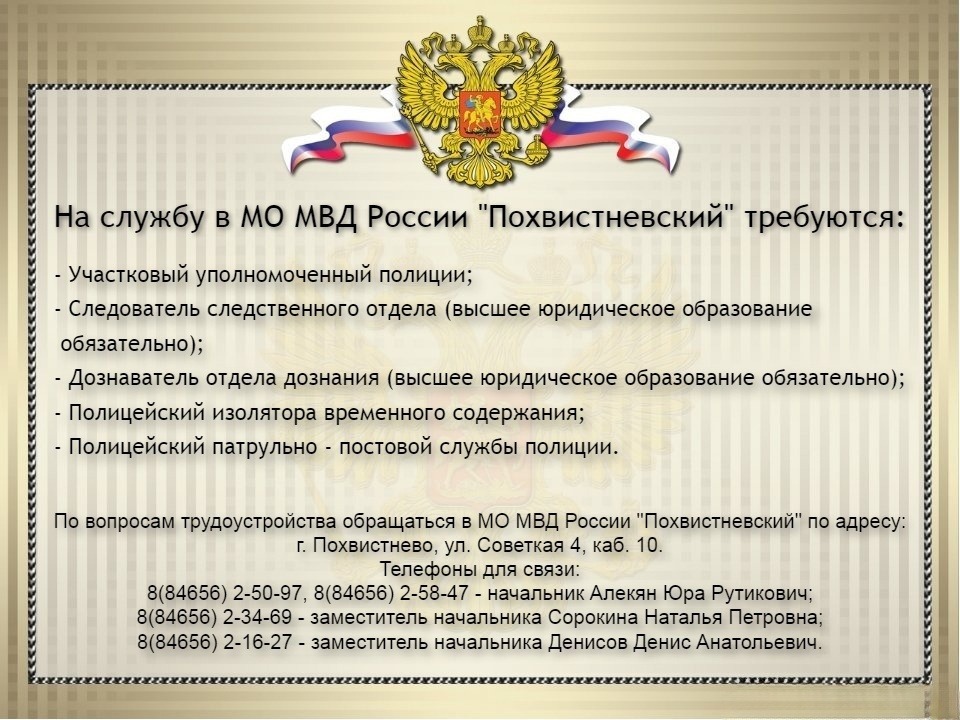 УЧРЕДИТЕЛИ: Администрация сельского поселения Старый Аманак муниципального района Похвистневский Самарской области и Собрание представителей сельского поселения Старый Аманак муниципального района Похвистневский Самарской областиИЗДАТЕЛЬ: Администрация сельского поселения Старый Аманак муниципального района Похвистневский Самарской областиАдрес: Самарская область, Похвистневский          Газета составлена и отпечатана                                                                район, село Старый Аманак, ул. Центральная       в администрации сельского поселения                                                        37 а, тел. 8(846-56) 44-5-73                                             Старый Аманак Похвистневский район                                                      Редактор                                                                                               Самарская область. Тираж 100 экз                                                      Н.А.Саушкина